Постановление Правительства Красноярского края "Об утверждении Положения о министерстве образования и науки Красноярского края и установлении предельной численности государственных гражданских служащих и иных работников министерства образования и науки Красноярского края"27 декабря 2013, пятница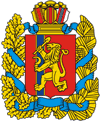  ПРАВИТЕЛЬСТВО КРАСНОЯРСКОГО КРАЯ
Постановление "Об утверждении Положения о министерстве образования и науки Красноярского края и установлении предельной численности государственных гражданских служащих и иных работников министерства образования и науки Красноярского краяВ соответствии со статьями 103, 111 Устава Красноярского края, Законом Красноярского края от 10.07.2008 № 6-1930 «О Правительстве Красноярского края и иных органах исполнительной власти Красноярского края» ПОСТАНОВЛЯЮ:1. Утвердить Положение о министерстве образования и науки Красноярского края (прилагается).2. Установить предельную численность государственных гражданских служащих и иных работников министерства образования и науки Красноярского края в количестве 196 единиц (из них 44 единицы за счет субвенций из федерального бюджета, выделяемых для реализации переданных государственных полномочий), в том числе государственных гражданских служащих и лиц, замещающих государственные должности Красноярского края, – 184 единицы.3. Признать утратившими силу:постановление Правительства Красноярского края от 14.08.2008 № 42-п «Об утверждении Положения о министерстве образования и науки Красноярского края и установлении предельной численности государственных гражданских служащих и иных работников министерства образования и науки Красноярского края»;пункты 1, 2 постановления Правительства Красноярского края от 15.09.2008 № 86-п «Об утверждении Положения о службе по контролю в области образования Красноярского края и установлении предельной численности государственных гражданских служащих и иных работников службы по контролю в области образования Красноярского края»;постановление Правительства Красноярского края от 30.12.2008 № 283-п «О внесении изменений в постановление Правительства Красноярского края от 15.09.2008 № 86-п «Об утверждении Положения о службе по контролю в области образования Красноярского края и установлении предельной численности государственных гражданских служащих и иных работников службы по контролю в области образования Красноярского края»;постановление Правительства Красноярского края от 04.08.2009 № 410-п «О внесении изменений в постановление Правительства Красноярского края от 14.08.2008 № 42-п «Об утверждении Положения о министерстве образования и науки Красноярского края и установлении предельной численности государственных гражданских служащих и иных работников министерства образования и науки Красноярского края»;постановление Правительства Красноярского края от 10.03.2010 № 105-п «О внесении изменений в постановление Правительства Красноярского края от 15.09.2008 № 86-п «Об утверждении Положения о службе по контролю в области образования Красноярского края и установлении предельной численности государственных гражданских служащих и иных работников службы по контролю в области образования Красноярского края»;постановление Правительства Красноярского края от 20.04.2010 № 206-п «О внесении изменений в постановление Правительства Красноярского края от 14.08.2008 № 42-п «Об утверждении Положения о министерстве образования и науки Красноярского края и установлении предельной численности государственных гражданских служащих и иных работников министерства образования и науки Красноярского края»;постановление Правительства Красноярского края от 04.06.2010 № 305-п «О внесении изменений в постановление Правительства Красноярского края от 15.09.2008 № 86-п «Об утверждении Положения о службе по контролю 
в области образования Красноярского края и установлении предельной численности государственных гражданских служащих и иных работников службы по контролю в области образования Красноярского края»;постановление Правительства Красноярского края от 03.08.2010 № 428-п «О внесении изменения в постановление Правительства Красноярского края от 14.08.2008 № 42-п «Об утверждении Положения о министерстве образования и науки Красноярского края и установлении предельной численности государственных гражданских служащих и иных работников министерства образования и науки Красноярского края»;постановление Правительства Красноярского края от 20.01.2011 № 18-п «О внесении изменений в постановление Правительства Красноярского края от 15.09.2008 № 86-п «Об утверждении Положения о службе по контролю в области образования Красноярского края и установлении предельной численности государственных гражданских служащих и иных работников службы по контролю в области образования Красноярского края»;постановление Правительства Красноярского края от 19.04.2011 № 201-п «О внесении изменений в постановление Правительства Красноярского края от 14.08.2008 № 42-п «Об утверждении Положения о министерстве образования и науки Красноярского края и установлении предельной численности государственных гражданских служащих и иных работников министерства образования и науки Красноярского края»;постановление Правительства Красноярского края от 12.07.2011 № 415-п «О внесении изменений в постановление Правительства Красноярского края от 14.08.2008 № 42-п «Об утверждении Положения о министерстве образования и науки Красноярского края и установлении предельной численности государственных гражданских служащих и иных работников министерства образования и науки Красноярского края»;постановление Правительства Красноярского края от 09.08.2011 № 468-п «О внесении изменений в постановление Правительства Красноярского края от 14.08.2008 № 42-п «Об утверждении Положения о министерстве образования и науки Красноярского края и установлении предельной численности государственных гражданских служащих и иных работников министерства образования и науки Красноярского края»;постановление Правительства Красноярского края от 17.11.2011 № 696-п «О внесении изменений в постановление Правительства Красноярского края от 15.09.2008 № 86-п «Об утверждении Положения о службе по контролю в области образования Красноярского края и установлении предельной численности государственных гражданских служащих и иных работников службы по контролю в области образования Красноярского края»;постановление Правительства Красноярского края от 20.12.2011 № 777-п «О внесении изменений в постановление Правительства Красноярского края от 14.08.2008 № 42-п «Об утверждении Положения о министерстве образования и науки Красноярского края и установлении предельной численности государственных гражданских служащих и иных работников министерства образования и науки Красноярского края»;постановление Правительства Красноярского края от 11.01.2012 № 1-п «О внесении изменения в постановление Правительства Красноярского края от 15.09.2008 № 86-п «Об утверждении Положения о службе по контролю в области образования Красноярского края и установлении предельной численности государственных гражданских служащих и иных работников службы по контролю в области образования Красноярского края»;пункт 1 постановления Правительства Красноярского края от 18.05.2012 № 200-п «О внесении изменений в постановление Правительства Красноярского края от 14.08.2008 № 42-п «Об утверждении Положения о министерстве образования и науки Красноярского края и установлении предельной численности государственных гражданских служащих и иных работников министерства образования и науки Красноярского края»;постановление Правительства Красноярского края от 05.02.2013 № 33-п «О внесении изменения в постановление Правительства Красноярского края от 15.09.2008 № 86-п «Об утверждении Положения о службе по контролю в области образования Красноярского края и установлении предельной численности государственных гражданских служащих и иных работников службы по контролю в области образования Красноярского края»;постановление Правительства Красноярского края от 07.05.2013 № 232-п «О внесении изменения в постановление Правительства Красноярского края от 14.08.2008 № 42-п «Об утверждении Положения о министерстве образования и науки Красноярского края и установлении предельной численности государственных гражданских служащих и иных работников министерства образования и науки Красноярского края»;постановление Правительства Красноярского края от 02.07.2013 № 330-п «О внесении изменений в постановление Правительства Красноярского края от 14.08.2008 № 42-п «Об утверждении Положения о министерстве образования и науки Красноярского края и установлении предельной численности государственных гражданских служащих и иных работников министерства образования и науки Красноярского края»;постановление Правительства Красноярского края от 15.07.2013 № 346-п «О внесении изменений в постановление Правительства Красноярского края от 15.09.2008 № 86-п «Об утверждении Положения о службе по контролю в области образования Красноярского края и установлении предельной численности государственных гражданских служащих и иных работников службы по контролю в области образования Красноярского края».4. Опубликовать постановление в «Ведомостях высших органов государственной власти Красноярского края» и на «Официальном интернет-портале правовой информации Красноярского края» (http://www.zakon.krskstate.ru/).5. Постановление вступает в силу с 1 января 2014 года, но не ранее дня, следующего за днём его официального опубликования.Первый заместитель
Губернатора края –
председатель
Правительства края
В.П. Томенко27.12.2013№ 706-п